Napomena: Podnositelj zahtjeva popunjava tablicu stavljajući „X“ za svaki priloženi dokument. Svi dokumenti moraju biti originali ili propisno ovjerene kopije.Podnositelj zahtjeva može od Federalnog ministarstva u svakom trenutku zatražiti povrat originalne dokumentacije pod uvjetom da istu zamijeni ovjerenom kopijom.Bosna i HercegovinaFederacija Bosne i HercegovineFederalno ministarstvo poljoprivrede,vodoprivrede i šumarstvaHamdije Čemerlića br. 2Sarajevo 71 000Bosna i HercegovinaFederacija Bosne i HercegovineFederalno ministarstvo poljoprivrede,vodoprivrede i šumarstvaHamdije Čemerlića br. 2Sarajevo 71 000Bosna i HercegovinaFederacija Bosne i HercegovineFederalno ministarstvo poljoprivrede,vodoprivrede i šumarstvaHamdije Čemerlića br. 2Sarajevo 71 000Bosna i HercegovinaFederacija Bosne i HercegovineFederalno ministarstvo poljoprivrede,vodoprivrede i šumarstvaHamdije Čemerlića br. 2Sarajevo 71 000Bosna i HercegovinaFederacija Bosne i HercegovineFederalno ministarstvo poljoprivrede,vodoprivrede i šumarstvaHamdije Čemerlića br. 2Sarajevo 71 000Bosna i HercegovinaFederacija Bosne i HercegovineFederalno ministarstvo poljoprivrede,vodoprivrede i šumarstvaHamdije Čemerlića br. 2Sarajevo 71 000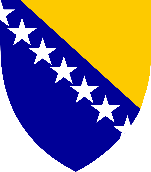 ZZP-UMANEKS IIZahtjev za potporu ulaganju u poljoprivredne strojeve i priključne uređaje na poljoprivrednom gospodarstvuZZP-UMANEKS IIZahtjev za potporu ulaganju u poljoprivredne strojeve i priključne uređaje na poljoprivrednom gospodarstvuZZP-UMANEKS IIZahtjev za potporu ulaganju u poljoprivredne strojeve i priključne uređaje na poljoprivrednom gospodarstvuZZP-UMANEKS IIZahtjev za potporu ulaganju u poljoprivredne strojeve i priključne uređaje na poljoprivrednom gospodarstvuZZP-UMANEKS IIZahtjev za potporu ulaganju u poljoprivredne strojeve i priključne uređaje na poljoprivrednom gospodarstvuZZP-UMANEKS IIZahtjev za potporu ulaganju u poljoprivredne strojeve i priključne uređaje na poljoprivrednom gospodarstvuZZP-UMANEKS IIZahtjev za potporu ulaganju u poljoprivredne strojeve i priključne uređaje na poljoprivrednom gospodarstvuZZP-UMANEKS IIZahtjev za potporu ulaganju u poljoprivredne strojeve i priključne uređaje na poljoprivrednom gospodarstvuZZP-UMANEKS IIZahtjev za potporu ulaganju u poljoprivredne strojeve i priključne uređaje na poljoprivrednom gospodarstvuZZP-UMANEKS IIZahtjev za potporu ulaganju u poljoprivredne strojeve i priključne uređaje na poljoprivrednom gospodarstvuZZP-UMANEKS IIZahtjev za potporu ulaganju u poljoprivredne strojeve i priključne uređaje na poljoprivrednom gospodarstvuZZP-UMANEKS IIZahtjev za potporu ulaganju u poljoprivredne strojeve i priključne uređaje na poljoprivrednom gospodarstvuZZP-UMANEKS IIZahtjev za potporu ulaganju u poljoprivredne strojeve i priključne uređaje na poljoprivrednom gospodarstvuZZP-UMANEKS IIZahtjev za potporu ulaganju u poljoprivredne strojeve i priključne uređaje na poljoprivrednom gospodarstvuZZP-UMANEKS IIZahtjev za potporu ulaganju u poljoprivredne strojeve i priključne uređaje na poljoprivrednom gospodarstvuZZP-UMANEKS IIZahtjev za potporu ulaganju u poljoprivredne strojeve i priključne uređaje na poljoprivrednom gospodarstvuZZP-UMANEKS IIZahtjev za potporu ulaganju u poljoprivredne strojeve i priključne uređaje na poljoprivrednom gospodarstvuZZP-UMANEKS IIZahtjev za potporu ulaganju u poljoprivredne strojeve i priključne uređaje na poljoprivrednom gospodarstvuZZP-UMANEKS IIZahtjev za potporu ulaganju u poljoprivredne strojeve i priključne uređaje na poljoprivrednom gospodarstvuZZP-UMANEKS IIZahtjev za potporu ulaganju u poljoprivredne strojeve i priključne uređaje na poljoprivrednom gospodarstvuZZP-UMANEKS IIZahtjev za potporu ulaganju u poljoprivredne strojeve i priključne uređaje na poljoprivrednom gospodarstvuZZP-UMANEKS IIZahtjev za potporu ulaganju u poljoprivredne strojeve i priključne uređaje na poljoprivrednom gospodarstvuZZP-UMANEKS IIZahtjev za potporu ulaganju u poljoprivredne strojeve i priključne uređaje na poljoprivrednom gospodarstvuZZP-UMANEKS IIZahtjev za potporu ulaganju u poljoprivredne strojeve i priključne uređaje na poljoprivrednom gospodarstvuZZP-UMANEKS IIZahtjev za potporu ulaganju u poljoprivredne strojeve i priključne uređaje na poljoprivrednom gospodarstvuZZP-UMANEKS IIZahtjev za potporu ulaganju u poljoprivredne strojeve i priključne uređaje na poljoprivrednom gospodarstvuZZP-UMANEKS IIZahtjev za potporu ulaganju u poljoprivredne strojeve i priključne uređaje na poljoprivrednom gospodarstvuZZP-UMANEKS IIZahtjev za potporu ulaganju u poljoprivredne strojeve i priključne uređaje na poljoprivrednom gospodarstvuZZP-UMANEKS IIZahtjev za potporu ulaganju u poljoprivredne strojeve i priključne uređaje na poljoprivrednom gospodarstvuZZP-UMANEKS IIZahtjev za potporu ulaganju u poljoprivredne strojeve i priključne uređaje na poljoprivrednom gospodarstvuZZP-UMANEKS IIZahtjev za potporu ulaganju u poljoprivredne strojeve i priključne uređaje na poljoprivrednom gospodarstvuZZP-UMANEKS IIZahtjev za potporu ulaganju u poljoprivredne strojeve i priključne uređaje na poljoprivrednom gospodarstvuZZP-UMANEKS IIZahtjev za potporu ulaganju u poljoprivredne strojeve i priključne uređaje na poljoprivrednom gospodarstvuZZP-UMANEKS IIZahtjev za potporu ulaganju u poljoprivredne strojeve i priključne uređaje na poljoprivrednom gospodarstvuZZP-UMANEKS IIZahtjev za potporu ulaganju u poljoprivredne strojeve i priključne uređaje na poljoprivrednom gospodarstvuZZP-UMANEKS IIZahtjev za potporu ulaganju u poljoprivredne strojeve i priključne uređaje na poljoprivrednom gospodarstvuZZP-UMANEKS IIZahtjev za potporu ulaganju u poljoprivredne strojeve i priključne uređaje na poljoprivrednom gospodarstvuZZP-UMANEKS IIZahtjev za potporu ulaganju u poljoprivredne strojeve i priključne uređaje na poljoprivrednom gospodarstvuZZP-UMANEKS IIZahtjev za potporu ulaganju u poljoprivredne strojeve i priključne uređaje na poljoprivrednom gospodarstvuZZP-UMANEKS IIZahtjev za potporu ulaganju u poljoprivredne strojeve i priključne uređaje na poljoprivrednom gospodarstvuZZP-UMANEKS IIZahtjev za potporu ulaganju u poljoprivredne strojeve i priključne uređaje na poljoprivrednom gospodarstvuZZP-UMANEKS IIZahtjev za potporu ulaganju u poljoprivredne strojeve i priključne uređaje na poljoprivrednom gospodarstvuZZP-UMANEKS IIZahtjev za potporu ulaganju u poljoprivredne strojeve i priključne uređaje na poljoprivrednom gospodarstvuZZP-UMANEKS IIZahtjev za potporu ulaganju u poljoprivredne strojeve i priključne uređaje na poljoprivrednom gospodarstvuZZP-UMANEKS IIZahtjev za potporu ulaganju u poljoprivredne strojeve i priključne uređaje na poljoprivrednom gospodarstvuZZP-UMANEKS IIZahtjev za potporu ulaganju u poljoprivredne strojeve i priključne uređaje na poljoprivrednom gospodarstvuZZP-UMANEKS IIZahtjev za potporu ulaganju u poljoprivredne strojeve i priključne uređaje na poljoprivrednom gospodarstvuZZP-UMANEKS IIZahtjev za potporu ulaganju u poljoprivredne strojeve i priključne uređaje na poljoprivrednom gospodarstvuZZP-UMANEKS IIZahtjev za potporu ulaganju u poljoprivredne strojeve i priključne uređaje na poljoprivrednom gospodarstvuZZP-UMANEKS IIZahtjev za potporu ulaganju u poljoprivredne strojeve i priključne uređaje na poljoprivrednom gospodarstvuZZP-UMANEKS IIZahtjev za potporu ulaganju u poljoprivredne strojeve i priključne uređaje na poljoprivrednom gospodarstvuZZP-UMANEKS IIZahtjev za potporu ulaganju u poljoprivredne strojeve i priključne uređaje na poljoprivrednom gospodarstvuZZP-UMANEKS IIZahtjev za potporu ulaganju u poljoprivredne strojeve i priključne uređaje na poljoprivrednom gospodarstvuZZP-UMANEKS IIZahtjev za potporu ulaganju u poljoprivredne strojeve i priključne uređaje na poljoprivrednom gospodarstvuZZP-UMANEKS IIZahtjev za potporu ulaganju u poljoprivredne strojeve i priključne uređaje na poljoprivrednom gospodarstvuZZP-UMANEKS IIZahtjev za potporu ulaganju u poljoprivredne strojeve i priključne uređaje na poljoprivrednom gospodarstvuZZP-UMANEKS IIZahtjev za potporu ulaganju u poljoprivredne strojeve i priključne uređaje na poljoprivrednom gospodarstvuZZP-UMANEKS IIZahtjev za potporu ulaganju u poljoprivredne strojeve i priključne uređaje na poljoprivrednom gospodarstvuZZP-UMANEKS IIZahtjev za potporu ulaganju u poljoprivredne strojeve i priključne uređaje na poljoprivrednom gospodarstvuZZP-UMANEKS IIZahtjev za potporu ulaganju u poljoprivredne strojeve i priključne uređaje na poljoprivrednom gospodarstvuZZP-UMANEKS IIZahtjev za potporu ulaganju u poljoprivredne strojeve i priključne uređaje na poljoprivrednom gospodarstvuZZP-UMANEKS IIZahtjev za potporu ulaganju u poljoprivredne strojeve i priključne uređaje na poljoprivrednom gospodarstvu1PODACI O PODNOSITELJU ZAHTJEVAPODACI O PODNOSITELJU ZAHTJEVAPODACI O PODNOSITELJU ZAHTJEVAPODACI O PODNOSITELJU ZAHTJEVAPODACI O PODNOSITELJU ZAHTJEVAPODACI O PODNOSITELJU ZAHTJEVAPODACI O PODNOSITELJU ZAHTJEVAPODACI O PODNOSITELJU ZAHTJEVAPODACI O PODNOSITELJU ZAHTJEVAPODACI O PODNOSITELJU ZAHTJEVAPODACI O PODNOSITELJU ZAHTJEVAPODACI O PODNOSITELJU ZAHTJEVAPODACI O PODNOSITELJU ZAHTJEVAPODACI O PODNOSITELJU ZAHTJEVAPODACI O PODNOSITELJU ZAHTJEVAPODACI O PODNOSITELJU ZAHTJEVAPODACI O PODNOSITELJU ZAHTJEVAPODACI O PODNOSITELJU ZAHTJEVAPODACI O PODNOSITELJU ZAHTJEVAPODACI O PODNOSITELJU ZAHTJEVAPODACI O PODNOSITELJU ZAHTJEVAPODACI O PODNOSITELJU ZAHTJEVAPODACI O PODNOSITELJU ZAHTJEVAPODACI O PODNOSITELJU ZAHTJEVAPODACI O PODNOSITELJU ZAHTJEVAPODACI O PODNOSITELJU ZAHTJEVAPODACI O PODNOSITELJU ZAHTJEVAPODACI O PODNOSITELJU ZAHTJEVAPODACI O PODNOSITELJU ZAHTJEVAPODACI O PODNOSITELJU ZAHTJEVAPODACI O PODNOSITELJU ZAHTJEVAPODACI O PODNOSITELJU ZAHTJEVAPODACI O PODNOSITELJU ZAHTJEVAPODACI O PODNOSITELJU ZAHTJEVAPODACI O PODNOSITELJU ZAHTJEVAPODACI O PODNOSITELJU ZAHTJEVAPODACI O PODNOSITELJU ZAHTJEVAPODACI O PODNOSITELJU ZAHTJEVAPODACI O PODNOSITELJU ZAHTJEVAPODACI O PODNOSITELJU ZAHTJEVAPODACI O PODNOSITELJU ZAHTJEVAPODACI O PODNOSITELJU ZAHTJEVAPODACI O PODNOSITELJU ZAHTJEVAPODACI O PODNOSITELJU ZAHTJEVAPODACI O PODNOSITELJU ZAHTJEVAPODACI O PODNOSITELJU ZAHTJEVAPODACI O PODNOSITELJU ZAHTJEVAPODACI O PODNOSITELJU ZAHTJEVAPODACI O PODNOSITELJU ZAHTJEVAPODACI O PODNOSITELJU ZAHTJEVAPODACI O PODNOSITELJU ZAHTJEVAPODACI O PODNOSITELJU ZAHTJEVAPODACI O PODNOSITELJU ZAHTJEVAPODACI O PODNOSITELJU ZAHTJEVAPODACI O PODNOSITELJU ZAHTJEVAPODACI O PODNOSITELJU ZAHTJEVAPODACI O PODNOSITELJU ZAHTJEVAPODACI O PODNOSITELJU ZAHTJEVAPODACI O PODNOSITELJU ZAHTJEVAPODACI O PODNOSITELJU ZAHTJEVAPODACI O PODNOSITELJU ZAHTJEVA1-1OSNOVNI PODACIOSNOVNI PODACIOSNOVNI PODACIOSNOVNI PODACIOSNOVNI PODACIOSNOVNI PODACIOSNOVNI PODACIOSNOVNI PODACIOSNOVNI PODACIOSNOVNI PODACIOSNOVNI PODACIOSNOVNI PODACIOSNOVNI PODACIOSNOVNI PODACIOSNOVNI PODACIOSNOVNI PODACIOSNOVNI PODACIOSNOVNI PODACIOSNOVNI PODACIOSNOVNI PODACIOSNOVNI PODACIOSNOVNI PODACIOSNOVNI PODACIOSNOVNI PODACIOSNOVNI PODACIOSNOVNI PODACIOSNOVNI PODACIOSNOVNI PODACIOSNOVNI PODACIOSNOVNI PODACIOSNOVNI PODACIOSNOVNI PODACIOSNOVNI PODACIOSNOVNI PODACIOSNOVNI PODACIOSNOVNI PODACIOSNOVNI PODACIOSNOVNI PODACIOSNOVNI PODACIOSNOVNI PODACIOSNOVNI PODACIOSNOVNI PODACIOSNOVNI PODACIOSNOVNI PODACIOSNOVNI PODACIOSNOVNI PODACIOSNOVNI PODACIOSNOVNI PODACIOSNOVNI PODACIOSNOVNI PODACIOSNOVNI PODACIOSNOVNI PODACIOSNOVNI PODACIOSNOVNI PODACIOSNOVNI PODACIOSNOVNI PODACIOSNOVNI PODACIOSNOVNI PODACIOSNOVNI PODACIOSNOVNI PODACIOSNOVNI PODACI1.1.1Podnositelj je:fizička osoba (OPG)obrtgospodarsko društvo ili zadrugafizička osoba (OPG)obrtgospodarsko društvo ili zadrugafizička osoba (OPG)obrtgospodarsko društvo ili zadrugafizička osoba (OPG)obrtgospodarsko društvo ili zadrugafizička osoba (OPG)obrtgospodarsko društvo ili zadrugafizička osoba (OPG)obrtgospodarsko društvo ili zadrugafizička osoba (OPG)obrtgospodarsko društvo ili zadrugafizička osoba (OPG)obrtgospodarsko društvo ili zadrugafizička osoba (OPG)obrtgospodarsko društvo ili zadrugafizička osoba (OPG)obrtgospodarsko društvo ili zadrugafizička osoba (OPG)obrtgospodarsko društvo ili zadrugafizička osoba (OPG)obrtgospodarsko društvo ili zadrugafizička osoba (OPG)obrtgospodarsko društvo ili zadrugafizička osoba (OPG)obrtgospodarsko društvo ili zadrugafizička osoba (OPG)obrtgospodarsko društvo ili zadrugafizička osoba (OPG)obrtgospodarsko društvo ili zadrugafizička osoba (OPG)obrtgospodarsko društvo ili zadrugafizička osoba (OPG)obrtgospodarsko društvo ili zadrugafizička osoba (OPG)obrtgospodarsko društvo ili zadrugafizička osoba (OPG)obrtgospodarsko društvo ili zadrugafizička osoba (OPG)obrtgospodarsko društvo ili zadrugafizička osoba (OPG)obrtgospodarsko društvo ili zadrugafizička osoba (OPG)obrtgospodarsko društvo ili zadrugafizička osoba (OPG)obrtgospodarsko društvo ili zadrugafizička osoba (OPG)obrtgospodarsko društvo ili zadrugafizička osoba (OPG)obrtgospodarsko društvo ili zadrugafizička osoba (OPG)obrtgospodarsko društvo ili zadrugafizička osoba (OPG)obrtgospodarsko društvo ili zadrugafizička osoba (OPG)obrtgospodarsko društvo ili zadrugafizička osoba (OPG)obrtgospodarsko društvo ili zadrugafizička osoba (OPG)obrtgospodarsko društvo ili zadrugafizička osoba (OPG)obrtgospodarsko društvo ili zadrugafizička osoba (OPG)obrtgospodarsko društvo ili zadrugafizička osoba (OPG)obrtgospodarsko društvo ili zadrugafizička osoba (OPG)obrtgospodarsko društvo ili zadrugafizička osoba (OPG)obrtgospodarsko društvo ili zadrugafizička osoba (OPG)obrtgospodarsko društvo ili zadrugafizička osoba (OPG)obrtgospodarsko društvo ili zadrugafizička osoba (OPG)obrtgospodarsko društvo ili zadrugafizička osoba (OPG)obrtgospodarsko društvo ili zadrugaZaokružiti slovoili podvući tekst opcijeZaokružiti slovoili podvući tekst opcijeZaokružiti slovoili podvući tekst opcijeZaokružiti slovoili podvući tekst opcijeZaokružiti slovoili podvući tekst opcijeZaokružiti slovoili podvući tekst opcijeZaokružiti slovoili podvući tekst opcijeZaokružiti slovoili podvući tekst opcijeZaokružiti slovoili podvući tekst opcijeZaokružiti slovoili podvući tekst opcijeZaokružiti slovoili podvući tekst opcijeZaokružiti slovoili podvući tekst opcijeZaokružiti slovoili podvući tekst opcijeZaokružiti slovoili podvući tekst opcijeZaokružiti slovoili podvući tekst opcijeZaokružiti slovoili podvući tekst opcijeZaokružiti slovoili podvući tekst opcijeZaokružiti slovoili podvući tekst opcijeZaokružiti slovoili podvući tekst opcijeZaokružiti slovoili podvući tekst opcije1.1.2.Podnositelj je:obveznik PDV-anije obveznik PDV-aobveznik PDV-anije obveznik PDV-aobveznik PDV-anije obveznik PDV-aobveznik PDV-anije obveznik PDV-aobveznik PDV-anije obveznik PDV-aobveznik PDV-anije obveznik PDV-aobveznik PDV-anije obveznik PDV-aobveznik PDV-anije obveznik PDV-aobveznik PDV-anije obveznik PDV-aobveznik PDV-anije obveznik PDV-aobveznik PDV-anije obveznik PDV-aobveznik PDV-anije obveznik PDV-aobveznik PDV-anije obveznik PDV-aobveznik PDV-anije obveznik PDV-aobveznik PDV-anije obveznik PDV-aobveznik PDV-anije obveznik PDV-aobveznik PDV-anije obveznik PDV-aobveznik PDV-anije obveznik PDV-aobveznik PDV-anije obveznik PDV-aobveznik PDV-anije obveznik PDV-aobveznik PDV-anije obveznik PDV-aobveznik PDV-anije obveznik PDV-aobveznik PDV-anije obveznik PDV-aobveznik PDV-anije obveznik PDV-aobveznik PDV-anije obveznik PDV-aobveznik PDV-anije obveznik PDV-aobveznik PDV-anije obveznik PDV-aobveznik PDV-anije obveznik PDV-aobveznik PDV-anije obveznik PDV-aobveznik PDV-anije obveznik PDV-aobveznik PDV-anije obveznik PDV-aobveznik PDV-anije obveznik PDV-aobveznik PDV-anije obveznik PDV-aobveznik PDV-anije obveznik PDV-aobveznik PDV-anije obveznik PDV-aobveznik PDV-anije obveznik PDV-aobveznik PDV-anije obveznik PDV-aobveznik PDV-anije obveznik PDV-aobveznik PDV-anije obveznik PDV-aobveznik PDV-anije obveznik PDV-aZaokružiti slovoili podvući tekst opcijeZaokružiti slovoili podvući tekst opcijeZaokružiti slovoili podvući tekst opcijeZaokružiti slovoili podvući tekst opcijeZaokružiti slovoili podvući tekst opcijeZaokružiti slovoili podvući tekst opcijeZaokružiti slovoili podvući tekst opcijeZaokružiti slovoili podvući tekst opcijeZaokružiti slovoili podvući tekst opcijeZaokružiti slovoili podvući tekst opcijeZaokružiti slovoili podvući tekst opcijeZaokružiti slovoili podvući tekst opcijeZaokružiti slovoili podvući tekst opcijeZaokružiti slovoili podvući tekst opcijeZaokružiti slovoili podvući tekst opcijeZaokružiti slovoili podvući tekst opcijeZaokružiti slovoili podvući tekst opcijeZaokružiti slovoili podvući tekst opcijeZaokružiti slovoili podvući tekst opcijeZaokružiti slovoili podvući tekst opcije1.1.3Broj poljoprivrednog gospodarstva (BPG)Broj poljoprivrednog gospodarstva (BPG)Broj poljoprivrednog gospodarstva (BPG)Broj poljoprivrednog gospodarstva (BPG)Broj poljoprivrednog gospodarstva (BPG)1.1.4Broj klijenta (BK)Broj klijenta (BK)Broj klijenta (BK)Broj klijenta (BK)Broj klijenta (BK)1.1.5Površina poljoprivrednog zemljišta upisana u RPG na dan podnošenja zahtjeva (ha)Površina poljoprivrednog zemljišta upisana u RPG na dan podnošenja zahtjeva (ha)Površina poljoprivrednog zemljišta upisana u RPG na dan podnošenja zahtjeva (ha)Površina poljoprivrednog zemljišta upisana u RPG na dan podnošenja zahtjeva (ha)Površina poljoprivrednog zemljišta upisana u RPG na dan podnošenja zahtjeva (ha)Površina poljoprivrednog zemljišta upisana u RPG na dan podnošenja zahtjeva (ha)Površina poljoprivrednog zemljišta upisana u RPG na dan podnošenja zahtjeva (ha)Površina poljoprivrednog zemljišta upisana u RPG na dan podnošenja zahtjeva (ha)Površina poljoprivrednog zemljišta upisana u RPG na dan podnošenja zahtjeva (ha)Površina poljoprivrednog zemljišta upisana u RPG na dan podnošenja zahtjeva (ha)Površina poljoprivrednog zemljišta upisana u RPG na dan podnošenja zahtjeva (ha)Površina poljoprivrednog zemljišta upisana u RPG na dan podnošenja zahtjeva (ha)Površina poljoprivrednog zemljišta upisana u RPG na dan podnošenja zahtjeva (ha)Površina poljoprivrednog zemljišta upisana u RPG na dan podnošenja zahtjeva (ha)Površina poljoprivrednog zemljišta upisana u RPG na dan podnošenja zahtjeva (ha)Površina poljoprivrednog zemljišta upisana u RPG na dan podnošenja zahtjeva (ha)Površina poljoprivrednog zemljišta upisana u RPG na dan podnošenja zahtjeva (ha)Površina poljoprivrednog zemljišta upisana u RPG na dan podnošenja zahtjeva (ha)Površina poljoprivrednog zemljišta upisana u RPG na dan podnošenja zahtjeva (ha)Površina poljoprivrednog zemljišta upisana u RPG na dan podnošenja zahtjeva (ha)Površina poljoprivrednog zemljišta upisana u RPG na dan podnošenja zahtjeva (ha)Površina poljoprivrednog zemljišta upisana u RPG na dan podnošenja zahtjeva (ha)Površina poljoprivrednog zemljišta upisana u RPG na dan podnošenja zahtjeva (ha)Površina poljoprivrednog zemljišta upisana u RPG na dan podnošenja zahtjeva (ha)Površina poljoprivrednog zemljišta upisana u RPG na dan podnošenja zahtjeva (ha)Površina poljoprivrednog zemljišta upisana u RPG na dan podnošenja zahtjeva (ha)Površina poljoprivrednog zemljišta upisana u RPG na dan podnošenja zahtjeva (ha)Površina poljoprivrednog zemljišta upisana u RPG na dan podnošenja zahtjeva (ha)Površina poljoprivrednog zemljišta upisana u RPG na dan podnošenja zahtjeva (ha)Površina poljoprivrednog zemljišta upisana u RPG na dan podnošenja zahtjeva (ha)Površina poljoprivrednog zemljišta upisana u RPG na dan podnošenja zahtjeva (ha)Površina poljoprivrednog zemljišta upisana u RPG na dan podnošenja zahtjeva (ha)Površina poljoprivrednog zemljišta upisana u RPG na dan podnošenja zahtjeva (ha)Površina poljoprivrednog zemljišta upisana u RPG na dan podnošenja zahtjeva (ha)Površina poljoprivrednog zemljišta upisana u RPG na dan podnošenja zahtjeva (ha)Površina poljoprivrednog zemljišta upisana u RPG na dan podnošenja zahtjeva (ha)Površina poljoprivrednog zemljišta upisana u RPG na dan podnošenja zahtjeva (ha)Površina poljoprivrednog zemljišta upisana u RPG na dan podnošenja zahtjeva (ha)Površina poljoprivrednog zemljišta upisana u RPG na dan podnošenja zahtjeva (ha)Površina poljoprivrednog zemljišta upisana u RPG na dan podnošenja zahtjeva (ha)Površina poljoprivrednog zemljišta upisana u RPG na dan podnošenja zahtjeva (ha)Površina poljoprivrednog zemljišta upisana u RPG na dan podnošenja zahtjeva (ha)Površina poljoprivrednog zemljišta upisana u RPG na dan podnošenja zahtjeva (ha)Površina poljoprivrednog zemljišta upisana u RPG na dan podnošenja zahtjeva (ha)Površina poljoprivrednog zemljišta upisana u RPG na dan podnošenja zahtjeva (ha)Površina poljoprivrednog zemljišta upisana u RPG na dan podnošenja zahtjeva (ha)Površina poljoprivrednog zemljišta upisana u RPG na dan podnošenja zahtjeva (ha)Površina poljoprivrednog zemljišta upisana u RPG na dan podnošenja zahtjeva (ha)Površina poljoprivrednog zemljišta upisana u RPG na dan podnošenja zahtjeva (ha)Površina poljoprivrednog zemljišta upisana u RPG na dan podnošenja zahtjeva (ha)Površina poljoprivrednog zemljišta upisana u RPG na dan podnošenja zahtjeva (ha)Površina poljoprivrednog zemljišta upisana u RPG na dan podnošenja zahtjeva (ha)Površina poljoprivrednog zemljišta upisana u RPG na dan podnošenja zahtjeva (ha)1-2POPUNJAVA FIZIČKA OSOBA (OPG)POPUNJAVA FIZIČKA OSOBA (OPG)POPUNJAVA FIZIČKA OSOBA (OPG)POPUNJAVA FIZIČKA OSOBA (OPG)POPUNJAVA FIZIČKA OSOBA (OPG)POPUNJAVA FIZIČKA OSOBA (OPG)POPUNJAVA FIZIČKA OSOBA (OPG)POPUNJAVA FIZIČKA OSOBA (OPG)POPUNJAVA FIZIČKA OSOBA (OPG)POPUNJAVA FIZIČKA OSOBA (OPG)POPUNJAVA FIZIČKA OSOBA (OPG)POPUNJAVA FIZIČKA OSOBA (OPG)POPUNJAVA FIZIČKA OSOBA (OPG)POPUNJAVA FIZIČKA OSOBA (OPG)POPUNJAVA FIZIČKA OSOBA (OPG)POPUNJAVA FIZIČKA OSOBA (OPG)POPUNJAVA FIZIČKA OSOBA (OPG)POPUNJAVA FIZIČKA OSOBA (OPG)POPUNJAVA FIZIČKA OSOBA (OPG)POPUNJAVA FIZIČKA OSOBA (OPG)POPUNJAVA FIZIČKA OSOBA (OPG)POPUNJAVA FIZIČKA OSOBA (OPG)POPUNJAVA FIZIČKA OSOBA (OPG)POPUNJAVA FIZIČKA OSOBA (OPG)POPUNJAVA FIZIČKA OSOBA (OPG)POPUNJAVA FIZIČKA OSOBA (OPG)POPUNJAVA FIZIČKA OSOBA (OPG)POPUNJAVA FIZIČKA OSOBA (OPG)POPUNJAVA FIZIČKA OSOBA (OPG)POPUNJAVA FIZIČKA OSOBA (OPG)POPUNJAVA FIZIČKA OSOBA (OPG)POPUNJAVA FIZIČKA OSOBA (OPG)POPUNJAVA FIZIČKA OSOBA (OPG)POPUNJAVA FIZIČKA OSOBA (OPG)POPUNJAVA FIZIČKA OSOBA (OPG)POPUNJAVA FIZIČKA OSOBA (OPG)POPUNJAVA FIZIČKA OSOBA (OPG)POPUNJAVA FIZIČKA OSOBA (OPG)POPUNJAVA FIZIČKA OSOBA (OPG)POPUNJAVA FIZIČKA OSOBA (OPG)POPUNJAVA FIZIČKA OSOBA (OPG)POPUNJAVA FIZIČKA OSOBA (OPG)POPUNJAVA FIZIČKA OSOBA (OPG)POPUNJAVA FIZIČKA OSOBA (OPG)POPUNJAVA FIZIČKA OSOBA (OPG)POPUNJAVA FIZIČKA OSOBA (OPG)POPUNJAVA FIZIČKA OSOBA (OPG)POPUNJAVA FIZIČKA OSOBA (OPG)POPUNJAVA FIZIČKA OSOBA (OPG)POPUNJAVA FIZIČKA OSOBA (OPG)POPUNJAVA FIZIČKA OSOBA (OPG)POPUNJAVA FIZIČKA OSOBA (OPG)POPUNJAVA FIZIČKA OSOBA (OPG)POPUNJAVA FIZIČKA OSOBA (OPG)POPUNJAVA FIZIČKA OSOBA (OPG)POPUNJAVA FIZIČKA OSOBA (OPG)POPUNJAVA FIZIČKA OSOBA (OPG)POPUNJAVA FIZIČKA OSOBA (OPG)POPUNJAVA FIZIČKA OSOBA (OPG)POPUNJAVA FIZIČKA OSOBA (OPG)POPUNJAVA FIZIČKA OSOBA (OPG)1.2.1Ime i prezime nositelja OPG-aIme i prezime nositelja OPG-aIme i prezime nositelja OPG-aIme i prezime nositelja OPG-aIme i prezime nositelja OPG-a1.2.2Jedinstveni matični broj (JMB) nositelja OPG-aJedinstveni matični broj (JMB) nositelja OPG-aJedinstveni matični broj (JMB) nositelja OPG-aJedinstveni matični broj (JMB) nositelja OPG-aJedinstveni matični broj (JMB) nositelja OPG-a1.2.3Ime i prezime opunomoćenika(Samo ako je imenovan)Ime i prezime opunomoćenika(Samo ako je imenovan)Ime i prezime opunomoćenika(Samo ako je imenovan)Ime i prezime opunomoćenika(Samo ako je imenovan)Ime i prezime opunomoćenika(Samo ako je imenovan)1.2.4Nositelj/ica OPG je žena ili poljoprivrednik mlađi od 40 godina na dan podnošenja zahtjevaNositelj/ica OPG je žena ili poljoprivrednik mlađi od 40 godina na dan podnošenja zahtjevaNositelj/ica OPG je žena ili poljoprivrednik mlađi od 40 godina na dan podnošenja zahtjevaNositelj/ica OPG je žena ili poljoprivrednik mlađi od 40 godina na dan podnošenja zahtjevaNositelj/ica OPG je žena ili poljoprivrednik mlađi od 40 godina na dan podnošenja zahtjevadanedanedanedanedanedanedanedanedanedanedanedanedanedanedanedanedanedanedanedanedanedanedanedanedanedanedanedanedane(ako je odgovor „da“ Ministarstvo zaračunava dodatnu potporu do 5%)(ako je odgovor „da“ Ministarstvo zaračunava dodatnu potporu do 5%)(ako je odgovor „da“ Ministarstvo zaračunava dodatnu potporu do 5%)(ako je odgovor „da“ Ministarstvo zaračunava dodatnu potporu do 5%)(ako je odgovor „da“ Ministarstvo zaračunava dodatnu potporu do 5%)(ako je odgovor „da“ Ministarstvo zaračunava dodatnu potporu do 5%)(ako je odgovor „da“ Ministarstvo zaračunava dodatnu potporu do 5%)(ako je odgovor „da“ Ministarstvo zaračunava dodatnu potporu do 5%)(ako je odgovor „da“ Ministarstvo zaračunava dodatnu potporu do 5%)(ako je odgovor „da“ Ministarstvo zaračunava dodatnu potporu do 5%)(ako je odgovor „da“ Ministarstvo zaračunava dodatnu potporu do 5%)(ako je odgovor „da“ Ministarstvo zaračunava dodatnu potporu do 5%)(ako je odgovor „da“ Ministarstvo zaračunava dodatnu potporu do 5%)(ako je odgovor „da“ Ministarstvo zaračunava dodatnu potporu do 5%)(ako je odgovor „da“ Ministarstvo zaračunava dodatnu potporu do 5%)(ako je odgovor „da“ Ministarstvo zaračunava dodatnu potporu do 5%)(ako je odgovor „da“ Ministarstvo zaračunava dodatnu potporu do 5%)(ako je odgovor „da“ Ministarstvo zaračunava dodatnu potporu do 5%)(ako je odgovor „da“ Ministarstvo zaračunava dodatnu potporu do 5%)(ako je odgovor „da“ Ministarstvo zaračunava dodatnu potporu do 5%)(ako je odgovor „da“ Ministarstvo zaračunava dodatnu potporu do 5%)(ako je odgovor „da“ Ministarstvo zaračunava dodatnu potporu do 5%)(ako je odgovor „da“ Ministarstvo zaračunava dodatnu potporu do 5%)(ako je odgovor „da“ Ministarstvo zaračunava dodatnu potporu do 5%)(ako je odgovor „da“ Ministarstvo zaračunava dodatnu potporu do 5%)(ako je odgovor „da“ Ministarstvo zaračunava dodatnu potporu do 5%)(ako je odgovor „da“ Ministarstvo zaračunava dodatnu potporu do 5%)1-3POPUNJAVA OBRTPOPUNJAVA OBRTPOPUNJAVA OBRTPOPUNJAVA OBRTPOPUNJAVA OBRTPOPUNJAVA OBRTPOPUNJAVA OBRTPOPUNJAVA OBRTPOPUNJAVA OBRTPOPUNJAVA OBRTPOPUNJAVA OBRTPOPUNJAVA OBRTPOPUNJAVA OBRTPOPUNJAVA OBRTPOPUNJAVA OBRTPOPUNJAVA OBRTPOPUNJAVA OBRTPOPUNJAVA OBRTPOPUNJAVA OBRTPOPUNJAVA OBRTPOPUNJAVA OBRTPOPUNJAVA OBRTPOPUNJAVA OBRTPOPUNJAVA OBRTPOPUNJAVA OBRTPOPUNJAVA OBRTPOPUNJAVA OBRTPOPUNJAVA OBRTPOPUNJAVA OBRTPOPUNJAVA OBRTPOPUNJAVA OBRTPOPUNJAVA OBRTPOPUNJAVA OBRTPOPUNJAVA OBRTPOPUNJAVA OBRTPOPUNJAVA OBRTPOPUNJAVA OBRTPOPUNJAVA OBRTPOPUNJAVA OBRTPOPUNJAVA OBRTPOPUNJAVA OBRTPOPUNJAVA OBRTPOPUNJAVA OBRTPOPUNJAVA OBRTPOPUNJAVA OBRTPOPUNJAVA OBRTPOPUNJAVA OBRTPOPUNJAVA OBRTPOPUNJAVA OBRTPOPUNJAVA OBRTPOPUNJAVA OBRTPOPUNJAVA OBRTPOPUNJAVA OBRTPOPUNJAVA OBRTPOPUNJAVA OBRTPOPUNJAVA OBRTPOPUNJAVA OBRTPOPUNJAVA OBRTPOPUNJAVA OBRTPOPUNJAVA OBRTPOPUNJAVA OBRT1.3.1Naziv obrtaNaziv obrtaNaziv obrtaNaziv obrtaNaziv obrtaNaziv obrtaNaziv obrtaNaziv obrtaNaziv obrta1.3.2Jedinstveni identifikacijski broj (JIB/ID) obrtaJedinstveni identifikacijski broj (JIB/ID) obrtaJedinstveni identifikacijski broj (JIB/ID) obrtaJedinstveni identifikacijski broj (JIB/ID) obrtaJedinstveni identifikacijski broj (JIB/ID) obrta1.3.3Ime i prezime vlasnika obrtaIme i prezime vlasnika obrtaIme i prezime vlasnika obrtaIme i prezime vlasnika obrtaIme i prezime vlasnika obrtaIme i prezime vlasnika obrtaIme i prezime vlasnika obrtaIme i prezime vlasnika obrtaIme i prezime vlasnika obrta1.3.4Jedinstveni matični broj (JMB) vlasnika obrtaJedinstveni matični broj (JMB) vlasnika obrtaJedinstveni matični broj (JMB) vlasnika obrtaJedinstveni matični broj (JMB) vlasnika obrtaJedinstveni matični broj (JMB) vlasnika obrta1.3.5Ime i prezime opunomoćenika(Samo ako je imenovan)Ime i prezime opunomoćenika(Samo ako je imenovan)Ime i prezime opunomoćenika(Samo ako je imenovan)Ime i prezime opunomoćenika(Samo ako je imenovan)Ime i prezime opunomoćenika(Samo ako je imenovan)Ime i prezime opunomoćenika(Samo ako je imenovan)Ime i prezime opunomoćenika(Samo ako je imenovan)Ime i prezime opunomoćenika(Samo ako je imenovan)Ime i prezime opunomoćenika(Samo ako je imenovan)Ime i prezime opunomoćenika(Samo ako je imenovan)1.3.6Vlasnik/ica obrta je žena ili poljoprivrednik mlađi od 40 godina na dan podnošenja zahtjevaVlasnik/ica obrta je žena ili poljoprivrednik mlađi od 40 godina na dan podnošenja zahtjevaVlasnik/ica obrta je žena ili poljoprivrednik mlađi od 40 godina na dan podnošenja zahtjevaVlasnik/ica obrta je žena ili poljoprivrednik mlađi od 40 godina na dan podnošenja zahtjevaVlasnik/ica obrta je žena ili poljoprivrednik mlađi od 40 godina na dan podnošenja zahtjevadanedanedanedanedanedanedanedanedanedanedanedanedanedanedanedanedanedanedanedanedanedanedanedanedanedanedanedanedanedane(ako je odgovor „da“ Ministarstvo zaračunava dodatnu potporu do 5%)(ako je odgovor „da“ Ministarstvo zaračunava dodatnu potporu do 5%)(ako je odgovor „da“ Ministarstvo zaračunava dodatnu potporu do 5%)(ako je odgovor „da“ Ministarstvo zaračunava dodatnu potporu do 5%)(ako je odgovor „da“ Ministarstvo zaračunava dodatnu potporu do 5%)(ako je odgovor „da“ Ministarstvo zaračunava dodatnu potporu do 5%)(ako je odgovor „da“ Ministarstvo zaračunava dodatnu potporu do 5%)(ako je odgovor „da“ Ministarstvo zaračunava dodatnu potporu do 5%)(ako je odgovor „da“ Ministarstvo zaračunava dodatnu potporu do 5%)(ako je odgovor „da“ Ministarstvo zaračunava dodatnu potporu do 5%)(ako je odgovor „da“ Ministarstvo zaračunava dodatnu potporu do 5%)(ako je odgovor „da“ Ministarstvo zaračunava dodatnu potporu do 5%)(ako je odgovor „da“ Ministarstvo zaračunava dodatnu potporu do 5%)(ako je odgovor „da“ Ministarstvo zaračunava dodatnu potporu do 5%)(ako je odgovor „da“ Ministarstvo zaračunava dodatnu potporu do 5%)(ako je odgovor „da“ Ministarstvo zaračunava dodatnu potporu do 5%)(ako je odgovor „da“ Ministarstvo zaračunava dodatnu potporu do 5%)(ako je odgovor „da“ Ministarstvo zaračunava dodatnu potporu do 5%)(ako je odgovor „da“ Ministarstvo zaračunava dodatnu potporu do 5%)(ako je odgovor „da“ Ministarstvo zaračunava dodatnu potporu do 5%)(ako je odgovor „da“ Ministarstvo zaračunava dodatnu potporu do 5%)(ako je odgovor „da“ Ministarstvo zaračunava dodatnu potporu do 5%)(ako je odgovor „da“ Ministarstvo zaračunava dodatnu potporu do 5%)(ako je odgovor „da“ Ministarstvo zaračunava dodatnu potporu do 5%)(ako je odgovor „da“ Ministarstvo zaračunava dodatnu potporu do 5%)(ako je odgovor „da“ Ministarstvo zaračunava dodatnu potporu do 5%)1-4POPUNJAVA GOSPODARSKO DRUŠTVO/ZADRUGAPOPUNJAVA GOSPODARSKO DRUŠTVO/ZADRUGAPOPUNJAVA GOSPODARSKO DRUŠTVO/ZADRUGAPOPUNJAVA GOSPODARSKO DRUŠTVO/ZADRUGAPOPUNJAVA GOSPODARSKO DRUŠTVO/ZADRUGAPOPUNJAVA GOSPODARSKO DRUŠTVO/ZADRUGAPOPUNJAVA GOSPODARSKO DRUŠTVO/ZADRUGAPOPUNJAVA GOSPODARSKO DRUŠTVO/ZADRUGAPOPUNJAVA GOSPODARSKO DRUŠTVO/ZADRUGAPOPUNJAVA GOSPODARSKO DRUŠTVO/ZADRUGAPOPUNJAVA GOSPODARSKO DRUŠTVO/ZADRUGAPOPUNJAVA GOSPODARSKO DRUŠTVO/ZADRUGAPOPUNJAVA GOSPODARSKO DRUŠTVO/ZADRUGAPOPUNJAVA GOSPODARSKO DRUŠTVO/ZADRUGAPOPUNJAVA GOSPODARSKO DRUŠTVO/ZADRUGAPOPUNJAVA GOSPODARSKO DRUŠTVO/ZADRUGAPOPUNJAVA GOSPODARSKO DRUŠTVO/ZADRUGAPOPUNJAVA GOSPODARSKO DRUŠTVO/ZADRUGAPOPUNJAVA GOSPODARSKO DRUŠTVO/ZADRUGAPOPUNJAVA GOSPODARSKO DRUŠTVO/ZADRUGAPOPUNJAVA GOSPODARSKO DRUŠTVO/ZADRUGAPOPUNJAVA GOSPODARSKO DRUŠTVO/ZADRUGAPOPUNJAVA GOSPODARSKO DRUŠTVO/ZADRUGAPOPUNJAVA GOSPODARSKO DRUŠTVO/ZADRUGAPOPUNJAVA GOSPODARSKO DRUŠTVO/ZADRUGAPOPUNJAVA GOSPODARSKO DRUŠTVO/ZADRUGAPOPUNJAVA GOSPODARSKO DRUŠTVO/ZADRUGAPOPUNJAVA GOSPODARSKO DRUŠTVO/ZADRUGAPOPUNJAVA GOSPODARSKO DRUŠTVO/ZADRUGAPOPUNJAVA GOSPODARSKO DRUŠTVO/ZADRUGAPOPUNJAVA GOSPODARSKO DRUŠTVO/ZADRUGAPOPUNJAVA GOSPODARSKO DRUŠTVO/ZADRUGAPOPUNJAVA GOSPODARSKO DRUŠTVO/ZADRUGAPOPUNJAVA GOSPODARSKO DRUŠTVO/ZADRUGAPOPUNJAVA GOSPODARSKO DRUŠTVO/ZADRUGAPOPUNJAVA GOSPODARSKO DRUŠTVO/ZADRUGAPOPUNJAVA GOSPODARSKO DRUŠTVO/ZADRUGAPOPUNJAVA GOSPODARSKO DRUŠTVO/ZADRUGAPOPUNJAVA GOSPODARSKO DRUŠTVO/ZADRUGAPOPUNJAVA GOSPODARSKO DRUŠTVO/ZADRUGAPOPUNJAVA GOSPODARSKO DRUŠTVO/ZADRUGAPOPUNJAVA GOSPODARSKO DRUŠTVO/ZADRUGAPOPUNJAVA GOSPODARSKO DRUŠTVO/ZADRUGAPOPUNJAVA GOSPODARSKO DRUŠTVO/ZADRUGAPOPUNJAVA GOSPODARSKO DRUŠTVO/ZADRUGAPOPUNJAVA GOSPODARSKO DRUŠTVO/ZADRUGAPOPUNJAVA GOSPODARSKO DRUŠTVO/ZADRUGAPOPUNJAVA GOSPODARSKO DRUŠTVO/ZADRUGAPOPUNJAVA GOSPODARSKO DRUŠTVO/ZADRUGAPOPUNJAVA GOSPODARSKO DRUŠTVO/ZADRUGAPOPUNJAVA GOSPODARSKO DRUŠTVO/ZADRUGAPOPUNJAVA GOSPODARSKO DRUŠTVO/ZADRUGAPOPUNJAVA GOSPODARSKO DRUŠTVO/ZADRUGAPOPUNJAVA GOSPODARSKO DRUŠTVO/ZADRUGAPOPUNJAVA GOSPODARSKO DRUŠTVO/ZADRUGAPOPUNJAVA GOSPODARSKO DRUŠTVO/ZADRUGAPOPUNJAVA GOSPODARSKO DRUŠTVO/ZADRUGAPOPUNJAVA GOSPODARSKO DRUŠTVO/ZADRUGAPOPUNJAVA GOSPODARSKO DRUŠTVO/ZADRUGAPOPUNJAVA GOSPODARSKO DRUŠTVO/ZADRUGAPOPUNJAVA GOSPODARSKO DRUŠTVO/ZADRUGA1.4.1Naziv gospodarskog društva/zadrugeNaziv gospodarskog društva/zadrugeNaziv gospodarskog društva/zadrugeNaziv gospodarskog društva/zadrugeNaziv gospodarskog društva/zadrugeJedinstveni identifikacijski broj (JIB/ID) gosp. društva/ zadrugeJedinstveni identifikacijski broj (JIB/ID) gosp. društva/ zadrugeJedinstveni identifikacijski broj (JIB/ID) gosp. društva/ zadrugeJedinstveni identifikacijski broj (JIB/ID) gosp. društva/ zadrugeJedinstveni identifikacijski broj (JIB/ID) gosp. društva/ zadruge1.4.2Ime i prezime odgovorne osobe Ime i prezime odgovorne osobe Ime i prezime odgovorne osobe Ime i prezime odgovorne osobe Ime i prezime odgovorne osobe Ime i prezime odgovorne osobe Ime i prezime odgovorne osobe Ime i prezime odgovorne osobe Ime i prezime odgovorne osobe 1.4.3Jedinstveni matični broj (JMB) odgovorne osobeJedinstveni matični broj (JMB) odgovorne osobeJedinstveni matični broj (JMB) odgovorne osobeJedinstveni matični broj (JMB) odgovorne osobeJedinstveni matični broj (JMB) odgovorne osobe1.4.4Ime i prezime opunomoćenika(Samo ako je imenovan)Ime i prezime opunomoćenika(Samo ako je imenovan)Ime i prezime opunomoćenika(Samo ako je imenovan)Ime i prezime opunomoćenika(Samo ako je imenovan)Ime i prezime opunomoćenika(Samo ako je imenovan)Ime i prezime opunomoćenika(Samo ako je imenovan)Ime i prezime opunomoćenika(Samo ako je imenovan)Ime i prezime opunomoćenika(Samo ako je imenovan)Ime i prezime opunomoćenika(Samo ako je imenovan)1-5POPUNJAVAJU SVI PODNOSITELJI ZAHTJEVAPOPUNJAVAJU SVI PODNOSITELJI ZAHTJEVAPOPUNJAVAJU SVI PODNOSITELJI ZAHTJEVAPOPUNJAVAJU SVI PODNOSITELJI ZAHTJEVAPOPUNJAVAJU SVI PODNOSITELJI ZAHTJEVAPOPUNJAVAJU SVI PODNOSITELJI ZAHTJEVAPOPUNJAVAJU SVI PODNOSITELJI ZAHTJEVAPOPUNJAVAJU SVI PODNOSITELJI ZAHTJEVAPOPUNJAVAJU SVI PODNOSITELJI ZAHTJEVAPOPUNJAVAJU SVI PODNOSITELJI ZAHTJEVAPOPUNJAVAJU SVI PODNOSITELJI ZAHTJEVAPOPUNJAVAJU SVI PODNOSITELJI ZAHTJEVAPOPUNJAVAJU SVI PODNOSITELJI ZAHTJEVAPOPUNJAVAJU SVI PODNOSITELJI ZAHTJEVAPOPUNJAVAJU SVI PODNOSITELJI ZAHTJEVAPOPUNJAVAJU SVI PODNOSITELJI ZAHTJEVAPOPUNJAVAJU SVI PODNOSITELJI ZAHTJEVAPOPUNJAVAJU SVI PODNOSITELJI ZAHTJEVAPOPUNJAVAJU SVI PODNOSITELJI ZAHTJEVAPOPUNJAVAJU SVI PODNOSITELJI ZAHTJEVAPOPUNJAVAJU SVI PODNOSITELJI ZAHTJEVAPOPUNJAVAJU SVI PODNOSITELJI ZAHTJEVAPOPUNJAVAJU SVI PODNOSITELJI ZAHTJEVAPOPUNJAVAJU SVI PODNOSITELJI ZAHTJEVAPOPUNJAVAJU SVI PODNOSITELJI ZAHTJEVAPOPUNJAVAJU SVI PODNOSITELJI ZAHTJEVAPOPUNJAVAJU SVI PODNOSITELJI ZAHTJEVAPOPUNJAVAJU SVI PODNOSITELJI ZAHTJEVAPOPUNJAVAJU SVI PODNOSITELJI ZAHTJEVAPOPUNJAVAJU SVI PODNOSITELJI ZAHTJEVAPOPUNJAVAJU SVI PODNOSITELJI ZAHTJEVAPOPUNJAVAJU SVI PODNOSITELJI ZAHTJEVAPOPUNJAVAJU SVI PODNOSITELJI ZAHTJEVAPOPUNJAVAJU SVI PODNOSITELJI ZAHTJEVAPOPUNJAVAJU SVI PODNOSITELJI ZAHTJEVAPOPUNJAVAJU SVI PODNOSITELJI ZAHTJEVAPOPUNJAVAJU SVI PODNOSITELJI ZAHTJEVAPOPUNJAVAJU SVI PODNOSITELJI ZAHTJEVAPOPUNJAVAJU SVI PODNOSITELJI ZAHTJEVAPOPUNJAVAJU SVI PODNOSITELJI ZAHTJEVAPOPUNJAVAJU SVI PODNOSITELJI ZAHTJEVAPOPUNJAVAJU SVI PODNOSITELJI ZAHTJEVAPOPUNJAVAJU SVI PODNOSITELJI ZAHTJEVAPOPUNJAVAJU SVI PODNOSITELJI ZAHTJEVAPOPUNJAVAJU SVI PODNOSITELJI ZAHTJEVAPOPUNJAVAJU SVI PODNOSITELJI ZAHTJEVAPOPUNJAVAJU SVI PODNOSITELJI ZAHTJEVAPOPUNJAVAJU SVI PODNOSITELJI ZAHTJEVAPOPUNJAVAJU SVI PODNOSITELJI ZAHTJEVAPOPUNJAVAJU SVI PODNOSITELJI ZAHTJEVAPOPUNJAVAJU SVI PODNOSITELJI ZAHTJEVAPOPUNJAVAJU SVI PODNOSITELJI ZAHTJEVAPOPUNJAVAJU SVI PODNOSITELJI ZAHTJEVAPOPUNJAVAJU SVI PODNOSITELJI ZAHTJEVAPOPUNJAVAJU SVI PODNOSITELJI ZAHTJEVAPOPUNJAVAJU SVI PODNOSITELJI ZAHTJEVAPOPUNJAVAJU SVI PODNOSITELJI ZAHTJEVAPOPUNJAVAJU SVI PODNOSITELJI ZAHTJEVAPOPUNJAVAJU SVI PODNOSITELJI ZAHTJEVAPOPUNJAVAJU SVI PODNOSITELJI ZAHTJEVAPOPUNJAVAJU SVI PODNOSITELJI ZAHTJEVA1.5.1Podaci o prebivalištu – sjedištu podnositelja:Podaci o prebivalištu – sjedištu podnositelja:Podaci o prebivalištu – sjedištu podnositelja:Podaci o prebivalištu – sjedištu podnositelja:Podaci o prebivalištu – sjedištu podnositelja:Podaci o prebivalištu – sjedištu podnositelja:Podaci o prebivalištu – sjedištu podnositelja:Podaci o prebivalištu – sjedištu podnositelja:Podaci o prebivalištu – sjedištu podnositelja:Podaci o prebivalištu – sjedištu podnositelja:Podaci o prebivalištu – sjedištu podnositelja:Podaci o prebivalištu – sjedištu podnositelja:Podaci o prebivalištu – sjedištu podnositelja:Podaci o prebivalištu – sjedištu podnositelja:Podaci o prebivalištu – sjedištu podnositelja:Podaci o prebivalištu – sjedištu podnositelja:Podaci o prebivalištu – sjedištu podnositelja:Podaci o prebivalištu – sjedištu podnositelja:Podaci o prebivalištu – sjedištu podnositelja:Podaci o prebivalištu – sjedištu podnositelja:Podaci o prebivalištu – sjedištu podnositelja:Podaci o prebivalištu – sjedištu podnositelja:Podaci o prebivalištu – sjedištu podnositelja:Podaci o prebivalištu – sjedištu podnositelja:Podaci o prebivalištu – sjedištu podnositelja:Podaci o prebivalištu – sjedištu podnositelja:Podaci o prebivalištu – sjedištu podnositelja:Podaci o prebivalištu – sjedištu podnositelja:Podaci o prebivalištu – sjedištu podnositelja:Podaci o prebivalištu – sjedištu podnositelja:Podaci o prebivalištu – sjedištu podnositelja:Podaci o prebivalištu – sjedištu podnositelja:Podaci o prebivalištu – sjedištu podnositelja:Podaci o prebivalištu – sjedištu podnositelja:Podaci o prebivalištu – sjedištu podnositelja:Podaci o prebivalištu – sjedištu podnositelja:Podaci o prebivalištu – sjedištu podnositelja:Podaci o prebivalištu – sjedištu podnositelja:Podaci o prebivalištu – sjedištu podnositelja:Podaci o prebivalištu – sjedištu podnositelja:Podaci o prebivalištu – sjedištu podnositelja:Podaci o prebivalištu – sjedištu podnositelja:Podaci o prebivalištu – sjedištu podnositelja:Podaci o prebivalištu – sjedištu podnositelja:Podaci o prebivalištu – sjedištu podnositelja:Podaci o prebivalištu – sjedištu podnositelja:Podaci o prebivalištu – sjedištu podnositelja:Podaci o prebivalištu – sjedištu podnositelja:Podaci o prebivalištu – sjedištu podnositelja:Podaci o prebivalištu – sjedištu podnositelja:Podaci o prebivalištu – sjedištu podnositelja:Podaci o prebivalištu – sjedištu podnositelja:Podaci o prebivalištu – sjedištu podnositelja:Podaci o prebivalištu – sjedištu podnositelja:Podaci o prebivalištu – sjedištu podnositelja:Podaci o prebivalištu – sjedištu podnositelja:Podaci o prebivalištu – sjedištu podnositelja:Podaci o prebivalištu – sjedištu podnositelja:Podaci o prebivalištu – sjedištu podnositelja:Podaci o prebivalištu – sjedištu podnositelja:Podaci o prebivalištu – sjedištu podnositelja:1.5.1.1KantonKanton1.5.1.2Grad/OpćinaGrad/Općina1.5.1.3Naseljeno mjestoNaseljeno mjesto1.5.1.4Ulica i brojUlica i broj1.5.1.5Poštanski brojPoštanski brojPoštanski broj1.5.1.6Telefon/mobitelTelefon/mobitelTelefon/mobitel1.5.1.7E-mail adresaE-mail adresaE-mail adresa2.PODACI O ULAGANJUPODACI O ULAGANJUPODACI O ULAGANJUPODACI O ULAGANJUPODACI O ULAGANJUPODACI O ULAGANJUPODACI O ULAGANJU2-1PODACI O LOKACIJI ULAGANJA*U slučaju ulaganja u poljoprivredne strojeve i priključne uređaje (npr. traktor, kombajn…) koji će biti smješteni na mjestu na kojem će se koristiti, kao lokacija ulaganja može biti navedeno sjedište podnositelja ili mjesto obavljanja poljoprivredne djelatnosti (mjesto na kojem će se strojevi i priključni uređaji koristiti)PODACI O LOKACIJI ULAGANJA*U slučaju ulaganja u poljoprivredne strojeve i priključne uređaje (npr. traktor, kombajn…) koji će biti smješteni na mjestu na kojem će se koristiti, kao lokacija ulaganja može biti navedeno sjedište podnositelja ili mjesto obavljanja poljoprivredne djelatnosti (mjesto na kojem će se strojevi i priključni uređaji koristiti)PODACI O LOKACIJI ULAGANJA*U slučaju ulaganja u poljoprivredne strojeve i priključne uređaje (npr. traktor, kombajn…) koji će biti smješteni na mjestu na kojem će se koristiti, kao lokacija ulaganja može biti navedeno sjedište podnositelja ili mjesto obavljanja poljoprivredne djelatnosti (mjesto na kojem će se strojevi i priključni uređaji koristiti)PODACI O LOKACIJI ULAGANJA*U slučaju ulaganja u poljoprivredne strojeve i priključne uređaje (npr. traktor, kombajn…) koji će biti smješteni na mjestu na kojem će se koristiti, kao lokacija ulaganja može biti navedeno sjedište podnositelja ili mjesto obavljanja poljoprivredne djelatnosti (mjesto na kojem će se strojevi i priključni uređaji koristiti)PODACI O LOKACIJI ULAGANJA*U slučaju ulaganja u poljoprivredne strojeve i priključne uređaje (npr. traktor, kombajn…) koji će biti smješteni na mjestu na kojem će se koristiti, kao lokacija ulaganja može biti navedeno sjedište podnositelja ili mjesto obavljanja poljoprivredne djelatnosti (mjesto na kojem će se strojevi i priključni uređaji koristiti)PODACI O LOKACIJI ULAGANJA*U slučaju ulaganja u poljoprivredne strojeve i priključne uređaje (npr. traktor, kombajn…) koji će biti smješteni na mjestu na kojem će se koristiti, kao lokacija ulaganja može biti navedeno sjedište podnositelja ili mjesto obavljanja poljoprivredne djelatnosti (mjesto na kojem će se strojevi i priključni uređaji koristiti)PODACI O LOKACIJI ULAGANJA*U slučaju ulaganja u poljoprivredne strojeve i priključne uređaje (npr. traktor, kombajn…) koji će biti smješteni na mjestu na kojem će se koristiti, kao lokacija ulaganja može biti navedeno sjedište podnositelja ili mjesto obavljanja poljoprivredne djelatnosti (mjesto na kojem će se strojevi i priključni uređaji koristiti)2.1.1KantonKanton2.1.2Grad/OpćinaGrad/Općina2.1.3Naseljeno mjestoNaseljeno mjesto2.1.4Katastarska općinaKatastarska općina2.1.5Broj katastarske čestice/parceleBroj katastarske čestice/parcele2.1.6Sektor proizvodnje za koji je poljoprivredni stroj odnosno priključni uređaj namijenjenSektor proizvodnje za koji je poljoprivredni stroj odnosno priključni uređaj namijenjenmliječno govedarstvo,mesno govedarstvo,ovčarstvo i kozarstvo,svinjogojstvo,peradarstvo,voćarstvo, povrtlarstvo i cvjećarstvo,vinogradarstvo,maslinarstvo,žitarice i uljarice,ljekovito, aromatično i začinsko bilje,gljivarstvo,pčelarstvo,ribarstvo i akvakulturamliječno govedarstvo,mesno govedarstvo,ovčarstvo i kozarstvo,svinjogojstvo,peradarstvo,voćarstvo, povrtlarstvo i cvjećarstvo,vinogradarstvo,maslinarstvo,žitarice i uljarice,ljekovito, aromatično i začinsko bilje,gljivarstvo,pčelarstvo,ribarstvo i akvakulturamliječno govedarstvo,mesno govedarstvo,ovčarstvo i kozarstvo,svinjogojstvo,peradarstvo,voćarstvo, povrtlarstvo i cvjećarstvo,vinogradarstvo,maslinarstvo,žitarice i uljarice,ljekovito, aromatično i začinsko bilje,gljivarstvo,pčelarstvo,ribarstvo i akvakulturaZaokružiti slovo ili podvući tekst opcijeZaokružiti slovo ili podvući tekst opcije2-2.VRSTA ULAGANJAVRSTA ULAGANJAVRSTA ULAGANJAVRSTA ULAGANJAVRSTA ULAGANJAVRSTA ULAGANJAVRSTA ULAGANJAŠifra (dopisati iz LPT) Šifra (dopisati iz LPT) Upisati naziv ulaganja(upisati naziv sa fakture)Upisati naziv ulaganja(upisati naziv sa fakture)Iznos ulaganja u KM, EUR i sl.(Unijeti iznos u valuti sa fakture) Iznos ulaganja u KM, EUR i sl.(Unijeti iznos u valuti sa fakture) Iznos ulaganja u KM, EUR i sl.(Unijeti iznos u valuti sa fakture) Iznos ulaganja u KM, EUR i sl.(Unijeti iznos u valuti sa fakture) Šifra (dopisati iz LPT) Šifra (dopisati iz LPT) Upisati naziv ulaganja(upisati naziv sa fakture)Upisati naziv ulaganja(upisati naziv sa fakture)sa PDV-omsa PDV-omsa PDV-ombez PDV-a(1.0.1)**POLJOPRIVREDNI STROJEVIPOLJOPRIVREDNI STROJEVIPOLJOPRIVREDNI STROJEVIPOLJOPRIVREDNI STROJEVIPOLJOPRIVREDNI STROJEVIPOLJOPRIVREDNI STROJEVI1.0.1.1.0.11.0.1.(1.0.2)**PRIKLJUČNI UREĐAJIPRIKLJUČNI UREĐAJIPRIKLJUČNI UREĐAJIPRIKLJUČNI UREĐAJIPRIKLJUČNI UREĐAJIPRIKLJUČNI UREĐAJI1.0.2.1.0.2.1.0.2.(1.0.3)UREĐAJI I OPREMA ZA PRECIZNU POLJOPRIVREDUUREĐAJI I OPREMA ZA PRECIZNU POLJOPRIVREDUUREĐAJI I OPREMA ZA PRECIZNU POLJOPRIVREDUUREĐAJI I OPREMA ZA PRECIZNU POLJOPRIVREDUUREĐAJI I OPREMA ZA PRECIZNU POLJOPRIVREDUUREĐAJI I OPREMA ZA PRECIZNU POLJOPRIVREDU1.0.3.1.0.3.1.0.3.2-3IZNOS ULAGANJAIZNOS ULAGANJAIZNOS ULAGANJAIZNOS ULAGANJAsa PDV-omsa PDV-ombez PDV-a2.3.1 Iznos ulaganja (zbrojiti iznose iz tablice 2-2 vrsta ulaganja)Iznos ulaganja (zbrojiti iznose iz tablice 2-2 vrsta ulaganja)Iznos ulaganja (zbrojiti iznose iz tablice 2-2 vrsta ulaganja)Iznos ulaganja (zbrojiti iznose iz tablice 2-2 vrsta ulaganja)2.3.2Iznos troškova transporta i montaže (ugradnje)Iznos troškova transporta i montaže (ugradnje)Iznos troškova transporta i montaže (ugradnje)Iznos troškova transporta i montaže (ugradnje)Ukupan iznos ulaganja(zbrojiti iznose iz reda 2.3.1 i reda 2.3.2)Ukupan iznos ulaganja(zbrojiti iznose iz reda 2.3.1 i reda 2.3.2)Ukupan iznos ulaganja(zbrojiti iznose iz reda 2.3.1 i reda 2.3.2)Ukupan iznos ulaganja(zbrojiti iznose iz reda 2.3.1 i reda 2.3.2)Svojim potpisom potvrđujem da sam podoban za primanje potpore. Potvrđujem da su podaci dati u zahtjevu za potporu i pratećoj dokumentaciji točni, te dopuštam njihovu provjeru. Dopuštam uporabu svojih osobnih podataka tijekom obrade zahtjeva za potporu, procesa plaćanja i trajanja ugovornih obveza.Svojim potpisom potvrđujem da sam podoban za primanje potpore. Potvrđujem da su podaci dati u zahtjevu za potporu i pratećoj dokumentaciji točni, te dopuštam njihovu provjeru. Dopuštam uporabu svojih osobnih podataka tijekom obrade zahtjeva za potporu, procesa plaćanja i trajanja ugovornih obveza.Svojim potpisom potvrđujem da sam podoban za primanje potpore. Potvrđujem da su podaci dati u zahtjevu za potporu i pratećoj dokumentaciji točni, te dopuštam njihovu provjeru. Dopuštam uporabu svojih osobnih podataka tijekom obrade zahtjeva za potporu, procesa plaćanja i trajanja ugovornih obveza.Svojim potpisom potvrđujem da sam podoban za primanje potpore. Potvrđujem da su podaci dati u zahtjevu za potporu i pratećoj dokumentaciji točni, te dopuštam njihovu provjeru. Dopuštam uporabu svojih osobnih podataka tijekom obrade zahtjeva za potporu, procesa plaćanja i trajanja ugovornih obveza.Svojim potpisom potvrđujem da sam podoban za primanje potpore. Potvrđujem da su podaci dati u zahtjevu za potporu i pratećoj dokumentaciji točni, te dopuštam njihovu provjeru. Dopuštam uporabu svojih osobnih podataka tijekom obrade zahtjeva za potporu, procesa plaćanja i trajanja ugovornih obveza.Svojim potpisom potvrđujem da sam podoban za primanje potpore. Potvrđujem da su podaci dati u zahtjevu za potporu i pratećoj dokumentaciji točni, te dopuštam njihovu provjeru. Dopuštam uporabu svojih osobnih podataka tijekom obrade zahtjeva za potporu, procesa plaćanja i trajanja ugovornih obveza.Svojim potpisom potvrđujem da sam podoban za primanje potpore. Potvrđujem da su podaci dati u zahtjevu za potporu i pratećoj dokumentaciji točni, te dopuštam njihovu provjeru. Dopuštam uporabu svojih osobnih podataka tijekom obrade zahtjeva za potporu, procesa plaćanja i trajanja ugovornih obveza.Svojim potpisom potvrđujem da sam podoban za primanje potpore. Potvrđujem da su podaci dati u zahtjevu za potporu i pratećoj dokumentaciji točni, te dopuštam njihovu provjeru. Dopuštam uporabu svojih osobnih podataka tijekom obrade zahtjeva za potporu, procesa plaćanja i trajanja ugovornih obveza.(Potpis)M.P.(mjesto i datum)3POPIS DOKUMENATAStaviti “X” u odgovarajuće poljeOdnosi se na sve podnositelje zahtjevaOdnosi se na sve podnositelje zahtjevaOdnosi se na sve podnositelje zahtjeva3.1Faktura vezana za kupovinu poljoprivrednog stroja i/ili priključnog uređaja, uključujući fakturu vezanu za troškove njihovog transporta3.2Dokaz o izvršenoj uplati po ispostavljenoj fakturi3.3Jedinstvena carinska deklaracija (JCI) i dokaz o izmirenim carinskim dažbinama (samo u slučaju kada je klijent uvoznik)3.4Ovjerena kopija prometne dozvole za poljoprivredne strojeve koji podliježu registraciji	3.5Ovjerena Izjava klijenta (IK)3.6Dokaz o izmirenim obvezama za prethodnu godinu ili sporazum o reprogramiranju duga kod Porezne uprave Federacije BiH (svi korisnici)3.7Dokaz o izmirenim obvezama za prethodnu godinu ili sporazum o reprogramiranju duga kod Uprave za neizravno oporezivanje BiH (samo obveznici PDV-a)3.8Dokaz o uplati federalne upravne pristojbe u iznosu od 20 KM